BUCKINGHAMSHIRE COUNCIL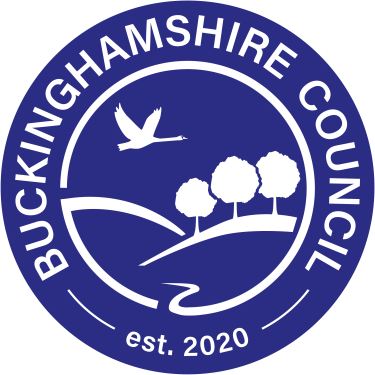 Application to amend registration details and or request a replacement certificate   Part 1Certificate registration number if known: ……………………….Part 2: Registration details Mr/Mrs/Miss/Ms/OtherFull Name:  ...............................................................................................................................................Any previous name(s) if applicable: …………………………………………………………………………………………………..Premises trading Name: ...........................................................................................................................Part 2 – Practice/Business typeWhat practices/businesses will you undertake at the premises?  Tattooing  Permanent and semi-permanent make-up  Cosmetic piercing   Electrolysis  Acupuncture, including dry needling  Other (Please state below i.e. microblading, micro-needling)...................................................................................................................................................................Part 3: Contact detailsHome Address:  ..........................................................................................................................................................................................................................................................................................................Post Code: ................................... Daytime Tel No: .....................................Email:  ...........................................................................................................Local Government (Miscellaneous Provisions) Act 1982I certify that, to the best of my knowledge and belief, the above particulars are correctPlease confirm Date: …. /…. / ….What NextPlease return this form by email to:  environmentalhealth@buckinghamshire.gov.ukA member of our team will contact you to take payment for the registration fee.Your premises will be inspected before registration is granted.